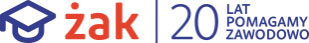 Kształcenie jednoroczneWizażysta / StylistaDataGodzinaPrzedmiotNiedziela 29.09.2019r.8:00 – 9:359:40 – 11:15Historia styluWarsztaty budowania wizerunkuSobota 05.10.2019r.8:00 – 9:359:40 – 11:15Podstawy materiałoznawstwa kosm.Historia styluSobota 19.10.2019r.   08:00 - 09:35  09:40 – 12:5513:00 – 15:25Historia styluWarsztaty budowania wizerunkuWprowadzenie do stylizacjiSobota16.11.2019r.   13:50 – 17:0517:10 – 19:35Historia styluWarsztaty budowania wizerunkuNiedziela17.11.20199:40 – 12:0512:10 – 16:15Wprowadzenie do stylizacji Podstawy materiałoznawstwa kosm.Sobota07.12.2019r.16:20 – 19:35Historia styluNiedziela 08.12.2019r.  16:20 – 17:5518:00 – 19:35Historia stylu Warsztaty budowania wizerunkuNiedziela 12.01.2020r.  8:00 – 9:359:40 -  16:15Podstawy psychologii. Sobota 25.01.2020r.8:00 – 12:05   12:10 - 16:15 Warsztaty budowania wizerunku Wprowadzenie do stylizacji Niedziela 02.02.2020r.14:40 – 17:05 17:10 - 19:35Podstawy materiałoznawstwa kosm. Wprowadzenie do stylizacji